Jueves 26 de marzo:			VUELO / LOS CESARES - LAGUNA AZULSalida en vuelo a Bariloche.Traslado a Los Cesares que se encuentra al lado del hotel Tronador sobre el lago Mascardi en el camino al Tronador (Pampa Linda). Revisión del equipo y almuerzo liviano en el lugar de comienzo de la picada.Subida a la Laguna Azul: el camino bordea el Rio Manso hasta llegar al puente colgante. Se continúa luego a orillas del Arroyo Claro hasta su encuentro con el Arroyo Callvuco. Luego se sigue por este hasta su naciente que es en la Laguna Azul (Calvú). La laguna no se ve hasta que se llega. Acampe y cena a orillas de la laguna.Tiempo aproximado de caminata 5,5 horasViernes 27 de marzo:				LAGUNA AZUL - LAGUNA CRETONDesarmado del campamento y desayuno.Se sube al oeste de la laguna por un pedrero empinado y exigente y se llega a un lugar entre las dos lagunas (Cretón y Azul) para luego bajar a la Laguna Cretón adonde estará llegando el grupo que salió 3 dias antes desde Colonia Suiza.  Armado del campamento y preparación de la cena.Tiempo aproximado de caminata 3,5 horas Lunes 28 de marzo:			LAGUNA CRETON – LAGUNA AZUL – LAGUNA ILONEste es, para muchos, el día más lindo del Trekking: se ven varias lagunas, el paisaje es fantástico y el trayecto es relativamente cómodo.Se sale desde la Laguna Cretón y al poco tiempo se pasa por el costado de la Laguna Azul que se ve desde bien arriba. Luego se sigue caminando por un faldeo y divisando algunas otras lagunas más chicas como la Chubut y la Jujuy. Se asciende al filo del Cerro Capitán desde donde se tiene unas vistas impresionantes. Se baja por una zona de lenga achaparrada y luego por una zona de mallines entre ellos el Mallín de Ricardo y finalmente se llega hasta la Laguna Ilón adonde hay un Domo comedor y un Domo dormitorio conformando un refugio.Cena y pernocte en el lugar.Tiempo aproximado de caminata 6 horas. Distancia 9 km. Desnivel 650 mMartes 29 de marzo:			LAGUNA ILON – PAMPA LINDA / BARILOCHEMañana de descanso en Laguna Ilón para disfrutar del lugar y de su playa.Para los que no están cansados se puede ir hasta “Mirada del Doctor” (aproximadamente 3 horas).Almuerzo en el refugio.Alrededor de las 13:00 se inicia el descenso hasta Pampa Linda.Primero se pasa por una zona plana de bosque abierto y luego se encara la bajada en pendiente con hermosas vistas.Traslado a Bariloche. Check in en el hotel.Tiempo aproximado de caminata 3,5 horas. Distancia 8 km. Desnivel 530 mMiércoles 30 de marzo:				BARILOCHE /  VUELODía libre en Bariloche para descansar.Para los que prefieran hacer algo organizado tendremos una actividad de despedida.Traslado al aeropuerto.Vuelo de regreso a Buenos Aires.¡¡BUEN VIAJE!!TREKKING TRES LAGUNASTREKKING TRES LAGUNASTREKKING TRES LAGUNASTREKKING TRES LAGUNASTREKKING TRES LAGUNASTREKKING TRES LAGUNASTREKKING TRES LAGUNASTREKKING TRES LAGUNASTREKKING TRES LAGUNASTREKKING TRES LAGUNASPLANETA TIERRA OUTDOORS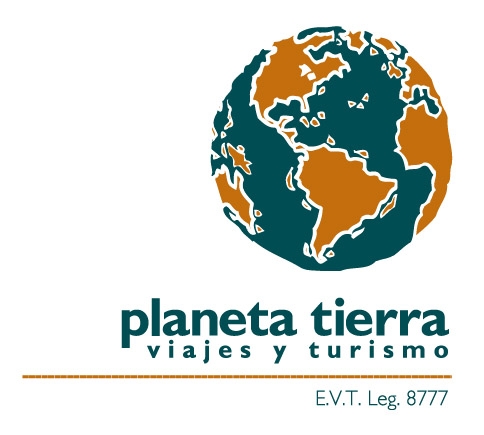 PLANETA TIERRA OUTDOORSPLANETA TIERRA OUTDOORSPLANETA TIERRA OUTDOORSPLANETA TIERRA OUTDOORSPLANETA TIERRA OUTDOORSPLANETA TIERRA OUTDOORSPLANETA TIERRA OUTDOORSPLANETA TIERRA OUTDOORSPLANETA TIERRA OUTDOORSMARZO DEL 2022MARZO DEL 2022MARZO DEL 2022MARZO DEL 2022MARZO DEL 2022MARZO DEL 2022MARZO DEL 2022MARZO DEL 2022MARZO DEL 2022MARZO DEL 2022Itinerario:Itinerario:Itinerario:Itinerario:Itinerario:Itinerario:Itinerario:Itinerario:Itinerario:Itinerario: